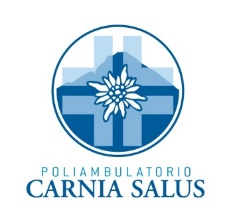 SCHEDA PER SEGNALAZIONERECLAMO                                                ELOGIO                                           SUGGERIMENTOLA SEGNALAZIONE PUÒ ESSERE EFFETTUATA IN FORMA ANONIMAPer ottenere una risposta occorre indicare:COGNOME E NOME _________________________________________________________________RESIDENTE A ______________________________________________________________________VIA ___________________________________________CAP_____________ TEL________________EVENTO SEGNALATODESCRIVERE FATTI, TEMPI E LUOGHI, OGGETTO DELLA SEGNALAZIONE_______________________________________________________________________________________________________________________________________________________________________________________________________________________________________________________________________________________________________________________________________________________________________________________________________________________________________________________________________________________________________________________________________________________________________________________Ai reclami effettuati non in forma anonima, verrà fornita risposta scritta entro 30 gg. Informativa sul trattamento dei dati personali per indagini di Customer Satisfaction. Ai sensi dell’art. 13 e sg. Regolamento UE 2016/679 – GDPR- e codice privacy come modificato desideriamo informarla che i dati personali da Lei volontariamente forniti saranno trattati esclusivamente per le finalità di analisi della segnalazione/reclamo/elogio e di miglioramento del servizio erogato. I dati da Lei forniti non saranno comunicati a terzi e in qualunque momento Lei potrà conoscere le informazioni che la riguardano, verificare se sono esatte, integrarle, aggiornarle, rettificarle, opporsi al loro trattamento per motivi legittimi ed esercitare gli altri diritti riguardanti i suoi dati personali rivolgendosi all’Ufficio Relazioni con il Pubblico (URP) allo 043343114DATA                                                                                                            FIRMA 